	BỘ GIÁO DỤC VÀ ĐÀO TẠO	CỘNG HÒA XÃ HỘI CHỦ NGHĨA VIỆT NAM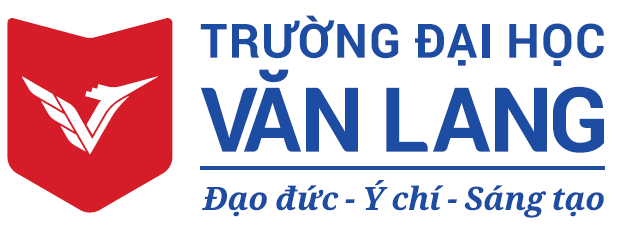 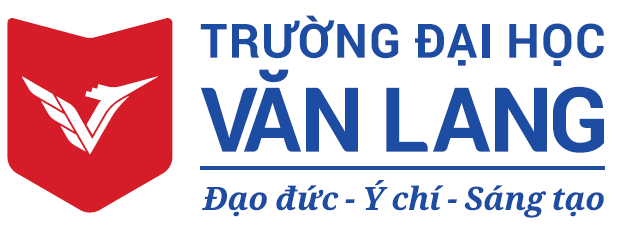 	TRƯỜNG ĐẠI HỌC VĂN LANG	Độc lập – Tự do – Hạnh phúcPHIẾU ĐĂNG KÝ DỰ THI NGOẠI NGỮ THEO KHUNG NĂNG LỰC NGOẠI NGỮ 6 BẬC DÙNG CHO VIỆT NAMTHÔNG TIN THÍ SINH1. Họ và tên thí sinh (Ghi đúng theo Giấy khai sinh bằng chữ in hoa có dấu):		  2. Giới tính:	Nam 	Nữ 3. Ngày, tháng, năm sinh: (Ví dụ: 27/01/1995)4. Nơi sinh (tỉnh/ thành phố)	5. Số Chứng minh nhân dân/Căn cước CD (Ghi mỗi số vào một ô):6. Ngày cấp:		7. Nơi cấp:	8. Đơn vị công tác/Trường đang theo học:	9. Điện thoại:		10. Email: 	11. Địa chỉ liên hệ:	12. Đăng ký dự thi ngày (Ví dụ: 20/05/2020)13. Ngoại ngữ: tiếng Anh	Bậc 2 ;	Bậc 3 ;	Bậc 4 		Bậc 5 Tôi xin cam đoan những thông tin đã khai ở trên đúng sự thật và hoàn toàn chịu trách nhiệm về những nội dung đã khai.	Ngày …… tháng …… năm ………	Ngày …… tháng …… năm ………	Người nhận đơn (ký và ghi rõ họ tên)	Thí sinh đăng ký (ký và ghi rõ họ tên)	--------------------------------------------	--------------------------------------------